ГОРОДСКАЯ  ДУМА  ГОРОДА  ДИМИТРОВГРАДАУльяновской областиР Е Ш Е Н И Ег.Димитровград  22  февраля  2023  года  							      № 95/833  . О назначении публичных слушаний по проекту решенияГородской Думы города Димитровграда Ульяновской областитретьего созыва «О внесении изменений и дополнений в Устав муниципального образования «Город Димитровград»Ульяновской области»На основании пункта 1 части 3 статьи 28, статьи 44 Федерального закона от 06.10.2003 №131-ФЗ «Об общих принципах организации местного самоуправления в Российской Федерации», части 1 статьи 82 Устава муниципального образования «Город Димитровград» Ульяновской области, рассмотрев проект решения Городской Думы города Димитровграда Ульяновской области третьего созыва «О внесении изменений и дополнений в Устав муниципального образования «Город Димитровград» Ульяновской области», Городская Дума города Димитровграда Ульяновской области третьего созыва решила:1. Обсудить прилагаемый проект решения Городской Думы города Димитровграда Ульяновской области третьего созыва «О внесении изменений и дополнений в Устав муниципального образования «Город Димитровград» Ульяновской области» на публичных слушаниях.2. Назначить публичные слушания по проекту решения Городской Думы города Димитровграда Ульяновской области третьего созыва «О внесении изменений и дополнений в Устав муниципального образования «Город Димитровград» Ульяновской области» на 22 марта 2023 года: 1) время проведения публичных слушаний: 16 часов 00 минут; 2) место проведения публичных слушаний: Муниципальное бюджетное учреждение культуры «Димитровградский драматический театр имени А.Н.Островского», расположенное по адресу ул. III Интернационала, дом 74;3) инициатор проведения публичных слушаний: Городская Дума города Димитровграда Ульяновской области.3. Создать Оргкомитет, ответственный за организацию и проведение публичных слушаний, в следующем составе:1) Валиулин Альберт Тальгатович, начальник правового отдела аппарата Городской Думы города Димитровграда Ульяновской области;2) Ерышев Александр Петрович, Председатель Городской Думы города Димитровграда Ульяновской области;3) Малюгин Александр Александрович, руководитель аппарата Администрации города Димитровграда Ульяновской области.4. Определить местонахождение Оргкомитета, ответственного за организацию и проведение публичных слушаний: Городская Дума города Димитровграда Ульяновской области, улица Хмельницкого, дом 93,           кабинет 433. 5. Провести первое заседание Оргкомитета, ответственного за организацию и проведение публичных слушаний 27 февраля 2023 года.6. Настоящее решение и проект решения Городской Думы города Димитровграда Ульяновской области третьего созыва «О внесении изменений и дополнений в Устав муниципального образования «Город Димитровград» Ульяновской области» согласно приложению к настоящему решению подлежат официальному опубликованию и размещению на официальном сайте Городской Думы города Димитровграда Ульяновской области в информационно-телекоммуникационной сети «Интернет».Председатель Городской Думы			города Димитровграда					Ульяновской области					                                  А.П.ЕрышевПРИЛОЖЕНИЕк решению Городской Думы города Димитровграда Ульяновской области третьего созыва от 22.02.2023 №95/833ПРОЕКТрешения Городской Думы города Димитровграда Ульяновской области третьего созыва «О внесении изменений и дополнений в Уставмуниципального образования «Город Димитровград»Ульяновской области»Руководствуясь абзацем десятым пункта 3 статьи 184.1 Бюджетного кодекса Российской Федерации, Федеральным законом от 06.10.2003 №131-ФЗ «Об общих принципах организации местного самоуправления в Российской Федерации», Федеральным законом от 07.02.2011 №6-ФЗ «Об общих принципах организации и деятельности контрольно-счетных органов субъектов Российской Федерации и муниципальных образований», Федеральным законом от 29.12.2012 №273-ФЗ «Об образовании в Российской Федерации», Федеральным законом от 30.12.2021 №447-ФЗ «О внесении изменений в Градостроительный кодекс Российской Федерации и отдельные законодательные акты Российской Федерации», Федеральным законом от 14.03.2022 №60-ФЗ «О внесении изменений в отдельные законодательные акты Российской Федерации», Законом Ульяновской области от 30.07.2021 №71-ЗО «О внесении изменений в статью 11 Закона Ульяновской области «О гарантиях осуществления полномочий депутата, члена выборного органа местного самоуправления, выборного должностного лица местного самоуправления в Ульяновской области», Городская Дума города Димитровграда Ульяновской области третьего созыва решила:1. Внести в Устав муниципального образования «Город Димитровград» Ульяновской области, принятый решением Городской Думы города Димитровграда Ульяновской области второго созыва от 29.06.2016 №46/556, следующие изменения и дополнения:1) в статье 15:а) в части 1 слова «Положением, утверждаемым» исключить;б) в части 2 слова «Положения, утвержденного решением» заменить словом «решения»;2) в части 2 статьи 26: а) пункте 15 слово «постоянных» исключить;б) пункт 18 исключить;в) пункт 21 исключить;г) пункт 27 исключить;3) в статье 28:а) часть 2 после слов «первое заседание» дополнить словами «постановлением Председателя Городской Думы предыдущего созыва»;б) часть 3 изложить в следующей редакции:«3. Первое заседание вновь избранной Городской Думы открывает старейший по возрасту депутат Городской Думы и ведет заседания Городской Думы до избрания Председателя Городской Думы или его заместителя.»;4) часть 10 статьи 33 дополнить словами «, работающих в течение срока полномочий депутата на безвозмездной основе»;5) в пункте 2 части 4 статье 34:а) в подпункте «а» слова «аппарате избирательной комиссии муниципального образования,» исключить;б) в подпункте «б» слова «аппарате избирательной комиссии муниципального образования,» исключить;6) в пункте 2 части 19 статье 36:а) в подпункте «а» слова «аппарате избирательной комиссии муниципального образования,» исключить;б) в подпункте «б» слова «аппарате избирательной комиссии муниципального образования,» исключить.7) абзац первый статьи 37 изложить в следующей редакции:«При вступлении в должность Глава города в торжественной обстановке приносит жителям города Димитровграда в присутствии депутатов Городской Думы следующую присягу:»;8) в статье 45:а) в части 5:дополнить пунктом 5.1 следующего содержания:«5.1. утверждает порядок подготовки и утверждения местных нормативов градостроительного проектирования города и изменения в них с учетом положений Градостроительного кодекса Российской Федерации;»;пункт 19 изложить в следующей редакции:«19) принимает решение о признании объекта капитального строительства аварийным и подлежащим сносу или реконструкции в случаях, не предусмотренных пунктами 1 и 2 части 3 статьи 55.26-1 Градостроительного кодекса Российской Федерации;»;дополнить пунктом 20 следующего содержания:«20) осуществляет иные полномочия в соответствии с действующим законодательством.»;б) в части 7:пункт 33 изложить в следующей редакции:«33) осуществляет просветительскую деятельность;»;дополнить пунктом 34 следующего содержания:«34) осуществляет иные полномочия в соответствии с действующим законодательством.»;9) Главу IX. ИЗБИРАТЕЛЬНАЯ КОМИССИЯ ГОРОДА исключить;10) в статье 48:а) в части 2 слова «, Председатель избирательной комиссии города» исключить;б) в части 3 слова «избирательной комиссии,» исключить;11) в части 3 статьи 63:а) в пункте 8 после слова «муниципального» дополнить словом «внутреннего»;б) в пункте 10 слова «очередной год» заменить словами «очередной финансовый год и плановый период».12) в абзаце третьем части 2 статьи 66 слова «финансово-экономическую экспертизу по результатам которой готовит соответствующее заключение и направляет его в Городскую Думу для приобщения к проекту решения» заменить словами «его экспертизу, проверку и анализ обоснованности его показателей, по результатам которых направляет в Городскую Думу соответствующее заключение»;13) в части 3 статьи 81 слова «избирательной комиссией,» исключить.2. В соответствии с Федеральным законом от 21.07.2005 №97-ФЗ «О государственной регистрации уставов муниципальных образований» направить настоящее решение для государственной регистрации.3. Настоящее решение подлежит официальному опубликованию и размещению на официальном сайте Городской Думы города Димитровграда Ульяновской области в информационно-телекоммуникационной сети «Интернет» (www.dumadgrad.ru) после его государственной регистрации.4. Настоящее решение вступает в силу на следующий день после дня его официального опубликования.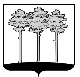 